Smlouva o dílo:: VÚRV - Informační systém pro evidenci a zpracování výsledků vědy a výzkumuSmlouva o dílo: Informační systému pro evidenci a zpracování výsledků vědy a výzkumu(Zhotovitel a Objednatel každý jednotlivě dále také jen „Smluvní strana" nebo společně „Smluvní strany")uzavírají dle § 2586 a násl. zákona č. 89/2012 Sb., občanský zákoník, (dále jen „občanský zákoník") tutoSMLOUVU O DÍLO(dále jen „Smlouva")Tato smlouva se uzavírá k realizaci veřejné zakázky Objednatele „Informační systém pro evidenci a zpracování výsledků vědy a výzkumu pro Výzkumný ústav rostlinné výroby v.v.i. Praha - Ruzyně II."I PŘEDMĚT SMLOUVYZhotovitel se zavazuje pro Objednatele dodat informační systém pro evidenci a zpracování výsledků vědy a výzkumu:MODUL A: Dodání softwarového systému evidence výsledků a výstupů, aktivit a projektů pro VÚRV, v.v.i., pořízení licencí,MODUL B: jednorázová migrace dat do nového systému VÚRV, v.v.i.., proškolení uživatelů v sídle Objednatele - nejméně 5 osob,MODUL C: Podpora a údržba systému po dobu 4 let od plného zprovoznění.(dále jen „Dílo") a Objednatel se zavazuje uhradit Zhotoviteli cenu za jeho vytvoření, to vše za podmínek uvedených v této Smlouvě.Závazky ZhotoviteleZhotovitel se zavazuje provést veškeré činnosti stanovené v níže uvedených dokumentech, a zaručuje, že činnosti prováděné z jeho strany a vytvořené Dílo podle této Smlouvy budou odpovídat:zadávací dokumentaci veřejné zakázky (příloha č. 3 této smlouvy) - dále jen „Zadávací dokumentace",nabídka Zhotovitele (příloha č. 4 této smlouvy) - dále jen „Nabídka",této smlouvě,všeobecně uznávanému standardu.V případě rozporu či pochybností se má za to, že se Zhotovitel mínil zavázat ve větším rozsahu a/nebo vyšší kvalitě a/nebo dřívějšímu termínu plnění.Zhotovitel se zavazuje, že jeho zaměstnanci budou při plnění předmětu Smlouvy na pracovištích Objednatele dodržovat vnitřní normy a vnitřní předpisy Objednatele, se kterými je Objednatel seznámí.Zhotovitel odpovídá za časové a obsahové plnění této Smlouvy, pokud Objednatel včas splní své závazky dle této Smlouvy, zejména závazky uvedené v kapitole III.Zhotovitel odpovídá od data převzetí Díla jako celku nebo jeho části Objednatelem po dobu 24 měsíců za to, že Dílo nebo jeho část bude vykonávat funkce, které jsou uvedeny v příloze č. 1 této Smlouvy. Záruční doba běží od předání Díla jako celku či předání jednotlivých částí Díla vždy pro každou předanou část Díla samostatně. Záruka se nevztahuje na případy, kdy vada byla způsobena:z důvodu průkazně zkreslených informací ze strany Objednatele předaných Objednatelem při uzavření smlouvy či v průběhu provádění díla, nebopoužitím hardwarových a softwarových prostředků nevyhovujícím podmínkám pro běh uvedeným v Nabídce Zhotovitele nebo písemné specifikaci Zhotovitele, neboúpravou Díla Objednatelem nebo třetí stranou, nejde-li o úpravu písemně schválenou Zhotovitelem nebozměnou funkcionality či konfigurace použitých či jinak napojených hardware (dále jen „HW") a software (dále jen „SW") prostředků třetích stran, pokud toto nebylo dříve písemně odsouhlaseno Zhotovitelem.Podmínky záruční podpory jsou uvedeny v Příloze č. 2 této Smlouvy.Zhotovitel neodpovídá za poruchy způsobené třetí stranou nebo událostí, za kterou tato strana odpovídá, nebo za poruchy způsobené okolnostmi vylučujícími odpovědnost podle § 2913 Občanského zákoníku, s výjimkou závad v důsledku vad zabezpečení Díla.Zhotovitel neodpovídá za jakékoliv škody způsobené selháním Díla, pokud k němu došlo působením třetích osob, jimž umožní Objednatel k Dílu přístup, chybou nebo nedbalostí Objednatele, nevhodného používání Díla včetně jakýchkoliv úprav Díla, používání Díla způsobem, pro který není určen nebo příčin mimo Dílo (např. přerušení dodávky elektrické energie).OdersZhotovitel se zavazuje zajistit, aby Dílo nemělo žádnou možnost nedokumentovaného přístupu (zejména backdoor a skryté přístupové účty).Zhotovitel se zavazuje poskytovat po sjednanou dobu podporu a údržbu systému za stejných podmínek, jako záruční podporu specifikovanou v příloze 2 této smlouvy.Závazky ObjednateleObjednatel se touto Smlouvou zavazuje zaplatit Zhotoviteli za zhotovené Dílo cenu stanovenou v kapitole IX této Smlouvy.Pro úspěšný průběh realizace Díla se Objednatel zavazuje k poskytnutí součinnosti v nezbytném rozsahu. Součinnost Objednatele zahrnuje zejména:spolupráci na řízení prací, jmenování manažera projektu, případně i klíčového uživatele (konzultanta) s pravomocí rozhodovat ve všech záležitostech týkajících se Díla dle této Smlouvy, odbornou kompetencí a přiměřenou pravidelnou časovou dispozicí dle dohody zástupců obou Smluvních stran,zajištění kompletní technické a uživatelské dokumentace HW a SW prostředků Objednatele a třetích stran v Díle použitých či jinak napojených,vytvoření nezbytných organizačních a provozních podmínek na straně Objednatele pro všechny úkony předpokládané touto Smlouvou nebo s ní související,umožnění konzultací s budoucími faktickými uživateli a administrátory Díla u Objednatele,spolupráci na přípravě testovacích scénářů a provádění a vyhodnocení testů Díla,organizační a technické zabezpečení školení faktických uživatelů a zajištění jejich účasti na tomto školení,spolupráci při předání a akceptaci Díla dle kapitoly Vlil.Objednatel připraví či umožní vytvoření validačního/testovacího prostředí HW + SW, které bude svými vlastnostmi a nastavením odpovídat produkčnímu prostředí, na kterém bude Objednatel dílo provozovat, v termínu určeném Zhotovitelem.Pro činnosti, které bude Zhotovitel provádět na pracovištích Objednatele, vytvoří Objednatel pro Zhotovitele v termínu určeném Zhotovitelem potřebné pracovní podmínky (zejména pracovní stůl a připojení do počítačové sítě) a předem seznámí Zhotovitele se všemi vnitřními normami a vnitřními předpisy, k jejichž dodržování je potom Zhotovitel zavázán.Objednatel nese výhradní odpovědnost za posouzení a zhodnocení vhodnosti Díla pro své potřeby, za zhodnocení, zda bude moci Dílo vhodně využívat, a za zajištění, že všechny HW a SW prostředky používané ve spojení s Dílem jsou vyhovující a bez chyb, které by na něho mohly mít negativní vliv.Autorská práva k dílul Nabyvatel bere na vědomí, že touto Smlouvou vymezené Dílo je autorským dílem ve smyslu zákona č. 121/2000 Sb., autorský zákon, (dále jen „Autorský zákon").2 Majetková a osobnostní práva k Dílu se řídí touto Smlouvou, licenčními podmínkami uvedenými níže a zákonem č. 121/2000 Sb., autorský zákon, (dále jen „Autorský zákon"). Smluvní strany sjednávají, že ustanovení § 58 Autorského zákona se na jejich smluvní vztah nepoužije.3 Zhotovitel tímto uděluje Objednateli nevýhradní časově neomezenou licenci k užívání rozmnoženiny Díla po jeho vytvoření a neopravňuje Objednatele s Dílem jinak nakládat (dále jen „Licence"). Zhotoviteli zůstávají zachována veškerá autorská majetková i osobnostní práva k Dílu v plném rozsahu.4 Objednatel je povinen dbát autorské ochrany Díla, zejména do něho nezasahovat, ani jej neměnit, nepokoušet se o zpětnou kompilaci, bránit jeho neoprávněnému používání, zveřejnění, šíření nebo pořizování kopií, nevyhotovovat odvozené práce vycházející z Díla, sám jej nepředávat třetím osobám, ani jej jinak nešířit. Objednatel je povinen zabránit třetím osobám v přístupu ke zdrojovému kódu Díla nebo jeho části.Oders5 Objednatel není oprávněn Dílo či udělenou Licenci převádět, pronajímat, poskytovat na leasing, půjčovat, či prodat jako součást závodu nebo jeho části.IV.6 Užívat rozmnoženinu Díla v rozsahu stanoveném touto Smlouvou je oprávněn pouze Nabyvatel. Nabyvatel může dále v rámci své organizační struktury pověřit faktickým výkonem svých uživatelských práv k jednotlivým částem Díla pouze své zaměstnance a další osoby přímo se podílející na činnosti Objednatele. Právo užívat Dílo i pro jiné osoby může být na žádost Nabyvatele za úplatu zřízeno pouze písemným dodatkem k této Smlouvě.IV.7 Objednatel bere na vědomí, že podmínkou výkonu Licence je úhrada plné výše sjednané ceny, úplata za udělení Licence je již zahrnuta ve sjednané ceně.Spolupráce objednatele a zhotovitelel Každá ze Smluvních stran tímto jmenuje svého zplnomocněného zástupce (dále jen „Manažer projektu" nebo„MP"), který ji bude výlučně zastupovat ve smluvních, obchodních a realizačních záležitostech souvisejících s plněním této Smlouvy.Manažer projektu za Objednatele (MPO):	Manažer projektu za Zhotovitele (MPZ):	MP na straně Zhotovitele je oprávněn jednat o změnách smluvních podmínek ve smyslu posunu termínů a změny ceny v souvislosti se změnou požadavků na Dílo.MPO akceptuje Dílo či jeho jednotlivou samostatnou část a dává pokyn k uvolnění níže specifikovaných finančních prostředků, jsou-li tyto vázány na akceptaci.MPZ odpovídá na straně Zhotovitele za úplné a správné provedení Díla dle této Smlouvy.2 Každá ze Smluvních stran je oprávněna v případě potřeby pověřit jinou osobu za svou Smluvní stranu, aby v době nepřítomnosti zastupovala Manažera Projektu ve výkonu jeho funkce.3 Smluvní strany jsou oprávněny osobu jmenovanou svým zplnomocněným zástupcem změnit, jsou však povinny o takové změně druhou Smluvní stranu písemně informovat, a to nejméně 3 pracovní dny přede dnem, kdy taková změna bude vůči druhé Smluvní straně účinná.Komunikace mezi smluvními stranami1 Smluvní strany spolu budou komunikovat:písemně poštou na adresy uvedené v záhlaví této Smlouvy a elektronickou poštou s elektronicky ověřeným podpisem nebo prostřednictvím datové schránky Smluvních stran, a to i pro případy související s úpravou smluvních vztahů,přes internetovou aplikaci JÍRA (HelpDesk), a to pro případy související s řízením a realizací projektu (zápisy zjednání, úkoly vzniklé zjednání, testování, hlášení chyb, požadavků apod.). Pro tyto účely zřídí Zhotovitel Manažeru projektu za Objednatele přístup do aplikace, a to do 10 pracovních dnů od podpisu této smlouvy. V případě potřeby vytvoření dalších přístupů pro další pracovníky Objednatele, bude toto sděleno přes aplikaci JÍRA jako úkol.osobně prostřednictvím Manažerů projektu nebo jiných ktomu zplnomocněných zástupců2 Všechna oznámení mezi Smluvními stranami, která se vztahují k této Smlouvě, nebo která mají být učiněna na základě této Smlouvy, musejí být učiněna v písemné podobě.3	Oznámení zaslaná poštou nebo do datové schránky se považují za doručená nejpozději třetí den po jejichprokazatelném odeslání.Harmonogram termínů plnění1 Zahájení plnění Díla je stanoveno po nabytí účinnosti smlouvy.2 Celé Dílo bude předáno do jednoho měsíce od nabytí účinnosti této smlouvy (Moduly A a B).VI1.3 Předání a akceptace Díla či jeho jednotlivých částí bude probíhat dle podmínek sjednaných v této Smlouvě.Vlil PŘEJÍMACÍ POSTUPYVlll.l Zhotovitel se zavazuje předat Objednateli Dílo či jeho jednotlivou samostatnou část určenou k akceptaci nebo její doplnění či úpravu stanovené v této Smlouvě nejpozději v termínech stanovených v této Smlouvě v místě sídla Objednatele a Objednatel se zavazuje převzít Dílo nebo jeho část k akceptaci v souladu s pravidly a v termínech sjednaných v této Smlouvě. Zhotovitel je oprávněn předat Dílo nebo jeho část i před sjednaným termínem a Objednatel se zavazuje takové plnění převzít.Vlil.2 Pokud Objednatel neposkytne Zhotoviteli potřebnou součinnost k převzetí Díla či jeho části nejpozději do 5 pracovních dnů od výzvy Zhotovitele, bude se Dílo považovat za řádně předané, převzaté a také za akceptované bez výhrad uplynutím tohoto pátého dneVlil.3 Zhotovitel oznámí Objednateli dokončení každé jednotlivé části Díla, která je uvedena v harmonogramu jako část určená k akceptaci, její doplnění či úpravu na základě Závazných požadavků (jak je tento termín definován níže) po původní akceptaci a dokončení Díla pro předání v termínech stanovených touto Smlouvou. Poté proběhne za účasti obou Smluvních stran akceptační řízení. O převzetí a akceptačním řízení budou pořízeny písemné protokoly, a to předávací protokol a akceptační protokol. Protokoly budou podepsány oprávněnými osobami stanovenými v této Smlouvě. Současně bude také předána uživatelská dokumentace k Dílu nebo jeho jednotlivé části.4 Zhotovitel je povinen vyzvat Objednatele nejméně 2 pracovní dny předem k převzetí každé jednotlivé části Díla a nejméně 3 pracovní dny předem k převzetí kompletně dokončeného Díla.Vlil.5 Objednatel stvrdí převzetí Díla podpisem předávacího protokolu, v němž bude uveden seznam předávaných částí Díla, dokumentů a potvrzení, že byla předvedena funkčnost a kompletnost předávaného Díla nebo jeho části, a bude uveden datum zahájení akceptačního řízení. Dnem podpisu předávacího protokolu začíná běžet akceptační lhůta, která trvá 15 kalendářních dnů (dále jen „Akceptační lhůta").Vlil.6 V rámci akceptačního řízení je Objednatel povinen přezkoumat, zda předané Dílo nebo jeho část (dále jen „Předmět akceptace") splňuje požadavky specifikované v této Smlouvě, zejména dle vymezení předmětu smlouvy v odst. 1.2 této smlouvy a dle podrobnější specifikace v přílohách, jež jsou nedílnou součástí této smlouvy (dále jen „Závazné požadavky").Vlil.7 Objednatel akceptuje Předmět akceptace, bude-li v souladu se Závaznými požadavky a nebude-li vykazovat vady a nedodělky. Výsledek přezkoumání shody Předmětu akceptace se Závaznými požadavky je Objednatel povinen zaznamenat do akceptačního protokolu předaného mu Zhotovitelem na začátku akceptačního řízení (dále jen „Akceptační protokol"). V případě, že Předmět akceptace vykazuje vady a nedodělky, Objednatel tyto zanese do Akceptačního protokolu tak, že uvede, kterého konkrétního požadavku se vada nebo nedodělek týká (jednoznačným odkazem na požadavek nebo jeho kompletním přepisem), a stručný popis důvodu neshody Předmětu akceptace se Závaznými požadavky (dále jen „Neshoda s požadavky"). Důvod Neshody s požadavky musí být konkrétní, formulace „požadavek nesplněn" nebojí obdobná se nepovažuje za Neshodu s požadavky.Vlil.8 Nejpozději v den ukončení Akceptační lhůty předá Objednatel Zhotoviteli Akceptační protokol, ve kterém uvede výsledek přezkoumání v jednom ze tří možných stavů: „Akceptováno", „Akceptováno s výhradami" nebo „Neakceptováno".VII1.9 Stav „Akceptováno" znamená, že Předmět akceptace je řádně akceptován Objednatelem bez vad a nedodělků a uvolněn do provozu u Objednatele. „Akceptováno s výhradami" znamená, že Předmět akceptace je řádně akceptován Objednatelem a uvolněn do provozu u Objednatele, ale Zhotovitel je povinen odstranit uvedené Neshody s požadavky ve lhůtě 10 pracovních dnů (dále jen „Opravná lhůta"). „Neakceptováno" znamená, že Předmět akceptace není uvolněn do provozu u Objednatele a Zhotovitel je povinen opravit uvedené Neshodyoderss požadavky v Opravné lhůtě. Do doby odstranění stavu „Neakceptováno" se dílo považuje za nedokončené a nepředané. V případě, že je akceptační řízení uzavřeno stavy Neakceptováno nebo Akceptováno s výhradami, je povinen Objednatel uvést konkrétní Neshody s požadavky. Nejsou-li Neshody s požadavky vAkceptačním protokolu uvedeny, je Předmět akceptace akceptován bez ohledu na uvedený stav (míněno Akceptováno, Akceptováno s výhradami, Neakceptováno). Není-li Akceptační protokol prokazatelně předán Zhotoviteli nejpozději do uplynutí Akceptační lhůty, je Předmět akceptace považován uplynutím Akceptační lhůty za akceptovaný Objednatelem bez výhrad.Vlil.10 Smluvní strany se dohodly, že se má za to, že Předmět akceptace splňuje všechny požadavky uvedené v rámci Závazných požadavků, které nejsou uvedeny v Akceptačním protokolu jako Neshody s požadavky. Požadavky, které Předmět akceptace splňuje, se dále označují jako „Shodné požadavky".Vlil.11 Zhotovitel se zavazuje zapracovat všechny Neshody s požadavky do Předmětu akceptace v Opravné lhůtě. Nebude-liVlil.12 Zhotovitel souhlasit s Objednatelem popsanými Neshodami s požadavky, zavazují se smluvní strany ve lhůtě 7 pracovních dní zrealizovat jednání za účelem vyjasnění sporných stanovisek a dosažení shody ohledně vytčených nedostatků. Po dobu této lhůty a následně až do prvního pracovního dne po ukončení jednání o Neshodě s požadavky se přerušuje běh Opravné lhůty ohledně sporné Neshody s požadavky.Vlil.13 Opravený Předmět akceptace předá Zhotovitel v Opravné lhůtě opětovně Objednateli do následného akceptačního řízení. V následných akceptačních řízeních již nejsou Objednatelem přezkoumávány Shodné požadavky. To znamená, že Objednatel posuzuje pouze ty požadavky, u nichž byla stanovena v předchozích akceptačních řízeních Neshoda s požadavky a tato byla protokolárně zdokumentována v Akceptačním protokolu. Pokud se proto bude jakákoliv výhrada Objednatele týkat Shodného požadavku, k takové výhradě se nepřihlíží, považuje se za neuplatněnou a nebude na ni Zhotovitelem nijak reagováno v rámci akceptačního řízení. To neplatí pro Neshodu s požadavky vzniklou následně v souvislosti s odstraňováním Neshod.Vlil.14 Změnové řízení se týká změn Závazných požadavků a úpravy Předmětu akceptace do doby jeho akceptace. Zhotovitel se zavazuje zapracovat změny Závazných požadavků nebo změny Předmětu akceptace na základě změnového řízení. V rámci změnového řízení bude mezi Smluvními stranami dohodnuta cena a termín realizace změny. Změna je realizována na základě písemné objednávky Objednatele potvrzené Zhotovitelem nebo na základě dodatku k této Smlouvě. Již akceptované Dílo je možno změnit jen na základě nové smlouvy o dílo nebo nové objednávky.Vlil.15 Dnem podpisu Akceptačního protokolu ve stavu Akceptováno, přechází nebezpečí škody na Díle nebo jeho části na Objednatele a začíná běžet sjednaná záruční doba.Vlil.16 Vadou se pro účely této Smlouvy rozumí odchylka v kvalitě, rozsahu nebo parametrech Díla nebo jeho části stanovených Závaznými požadavky. Nedodělkem se rozumí nedokončená práce oproti Závazným požadavkům.Vlil.17 Zhotoviteli vzniká nárok na zaplacení ceny Díla nebo jeho samostatné části Díla po podpisu akceptačního protokolu s výsledkem Akceptováno nebo Akceptováno s výhradami a/nebo okamžikem, kdy jsou Dílo nebo jeho část považovány v souladu s touto Smlouvou za akceptované bez výhrad.Vlil.18 V případě prodlení Zhotovitele se splněním jakékoliv povinnosti dle této smlouvy (zejména včetně povinností v rámci servisní podpory, reakčních dob a odstraňování závad) se Zhotovitel zavazuje uhradit Objednateli smluvní pokutu za každé jednotlivé porušení povinnosti dle této smlouvy ve výši:2 000 Kč za každý započatý pracovní den prodlení se splněním povinnosti Zhotovitele, pokud termín či lhůta pro její splnění byla stanovena ve dnech (a delších časových jednotkách),2 000 Kč za každou započatou pracovní hodinu prodlení se splněním povinnosti Zhotovitele, pokud termín či lhůta pro její splnění byla stanovena v hodinách.Cena a platební podmínkyl Cena za plnění Zhotovitele definovaná v kapitole I. odst. 1.1 odrážka 1. a 2. (MODUL A a MODUL B) dle této Smlouvy činí ==426.400= Kč bez DPH. Ktéto ceně bude připočtena DPH ve výši 21%, tedy ve výši 89.544,- Kč. Cena vč. DPH činí ==515.944== Kč.Oders2 Cena za MODUL C (Servisní podpora) za 1 rok poskytování činí ==96.086== kč bez DPH. K této ceně bude připočtena DPH ve výši 21%, tedy 20.178,06 kč. Cena vč. DPH činí ==116.264,06== Kč. Za čtyři roky poskytování činí cena celkem ==384.344== Kč bez DPH.3	Cena uvedená v odstavci 9.1 a 9.2 je nejvýše přípustná, zahrnuje všechny náklady Zhotovitele.IX.4	Cena uvedená v odst. 9.1 bude fakturováno po dodání plnění (MODULU A a MODULU B). Cena uvedená v odst.9.2 bude fakturována čtvrtletně a to vždy do 15. dne měsíce následujícího po konci daného čtvrtletí.IX.5 Faktura vystavená Zhotovitelem dle této Smlouvy bude vystavena jako daňový doklad se zúčtováním DPH dle předpisů platných k datu zdanitelného plnění a musí mít náležitosti stanovené pro daňový doklad. Splatnost faktury bude 14 kalendářních dnů od vystavení faktury. Dnem uhrazení faktury je den, kdy byla příslušná částka připsána na účet Zhotovitele uvedený na příslušné faktuře.IX.6 Nesprávně nebo neúplně vyplněnou fakturu je Objednatel povinen vrátit Zhotoviteli k opravě do 3 pracovních dnů po jejím obdržení. V takovém případě po tuto dobu neběží doba splatnosti faktury, po vystavení bezchybné faktury počíná běžet nová lhůta splatnosti.IX.7 Objednatel se zavazuje uhradit sjednanou cenu ve stanoveném termínu. V případě prodlení Objednatele se zaplacením faktury se Objednatel zavazuje uhradit Zhotoviteli smluvní pokutu ve výši 0,05 % z dlužné částky za každý den prodlení. Tím není dotčen nárok Zhotovitele na náhradu škody tím způsobené.Důvěrné informacel Za důvěrné informace se bez ohledu na formu jejich zachycení považují veškeré informace, které nebyly některou ze Smluvních stran označeny jako veřejné a které se týkají této Smlouvy, jejího plnění a informace obsažené v informačních systémech Objednatele. Dále se považují za informace důvěrného charakteru takové informace, které jsou jako důvěrné výslovně některou ze Smluvních stran označeny.2 Pro nakládání s osobními údaji, s nimiž Zhotovitel přijde do styku v průběhu plnění, a pro ochranu těchto údajů při jejich zpracování platí v plném rozsahu ustanovení zákona č. 101/2000 Sb., o ochraně osobních údajů, ve znění pozdějších předpisů.3 Smluvní strany jsou povinny zajistit utajení získaných důvěrných informací způsobem obvyklým pro utajování takových informací, není-li dále v této kapitole výslovně sjednáno jinak. Smluvní strany se tímto zavazují, že podniknou všechny kroky k zabezpečení utajení těchto informací.X.4 Povinnost oboustranného utajení důvěrných informací platí bez ohledu na ukončení účinnosti této Smlouvy.X.5 Smluvní strany jsou povinny respektovat veškerá práva a oprávněné zájmy druhé Smluvní strany, její obchodní tajemství, obchodní značky a ochranné známky.X.6 Žádné ustanovení této Smlouvy nebrání žádné ze Smluvních stran v poskytnutí informací orgánům státní a veřejné správy České republiky, pokud povinnost poskytnutí těchto informací vyplývá z platných právních předpisů.Platnost a účinnost smlouvy1 Objednatel i Zhotovitel jsou oprávněni odstoupit od této Smlouvy v případě podstatného porušení některého ujednání této Smlouvy druhou Smluvní stranou, pokud na toto porušení příslušná Smluvní strana písemně upozorní druhou Smluvní stranu a porušující Smluvní strana do 20 kalendářních dnů neodstraní vzniklé porušení. Po marném uplynutí dodatečně poskytnuté lhůtyje smlouva v tomto případě ukončena dnem prokazatelného doručení písemného sdělení o odstoupení od Smlouvy druhé Smluvní straně.2	V případě skončení Smlouvy zanikají práva Smluvních stran založená touto Smlouvou vyjma příslušných ujednánív kapitole IV., kapitole X. a dalších ustanovení, z jejichž povahy vyplývá, že mají přetrvat i po skončení této Smlouvy. V případě skončení Smlouvy je Objednatel povinen neprodleně vrátit Zhotoviteli veškeré podklady či jiné plnění, které mu bylo Zhotovitelem v souvislosti s touto Smlouvou poskytnuto. V případě předčasnéhoSmlouva o díloukončení Smlouvy má Zhotovitel právo na poměrnou část sjednané ceny Díla odpovídající práci, kterou již na přípravě Díla do doby skončení Smlouvy odvedl.XII ZÁVĚREČNÁ USTANOVENÍ1 Výkon autorských a souvisejících práv z této Smlouvy se ve věcech, které výslovně Smlouvá neupravuje, řídí Autorským zákonem. Smluvní strany současně sjednávají, že pro jejich smluvní vztah vylučují použití ustanovení § 66 odst. 1 písm. b) Autorského zákona.2 Smluvní strany sjednávají, že Zhotovitel odpovídá Objednateli za jakoukoliv újmu vzniklou v souvislosti s touto Smlouvou v celkovém souhrnu pouze do výše ceny za Dílo sjednané touto Smlouvou a uhrazené Objednatelem Zhotoviteli. Co do zbytku se Objednatel svého nároku na náhradu újmy vzniklé v souvislosti s touto Smlouvou vzdává. Zaplacení jakékoliv smluvní pokuty dle této smlouvy nemá vliv na rozsah nároku na náhraduškody.XII.3 Bude-li některé z ustanovení této Smlouvy shledáno neplatným nebo nevymahatelným, nemá taková skutečnost vliv na platnost nebo vymahatelnost zbývajících ustanovení této Smlouvy od něho oddělitelných a Smluvní strany se zavazují neprodleně nahradit takové neplatné nebo nevymahatelné ustanovení či jeho část ustanovením novým, které se svým smyslem a účelem nejvíce blíží takovému neplatnému či nevymahatelnému ustanovení.XII.4 Tato smlouva nabývá platnosti podpisem smluvních stran a účinnosti zveřejněním v registru smluv dle zákona č. 340/2015 Sb., o zvláštních podmínkách účinnosti některých smluv, uveřejňování těchto smluv a o registru smluv (zákon o registru smluv).XII.5 Tato Smlouva se řídí právními předpisy České republiky. Strany se zavazují řešit případné spory vzniklé z této smlouvy přednostně vzájemnou dohodou. Všechny spory, které vzniknou z této Smlouvy nebo v souvislosti s ní, a které se nepodaří vyřešit přednostně smírnou cestou, budou rozhodovány obecnými soudy České republiky podle místa sídla žalující strany.XII.6 Smlouva je vyhotovena ve dvou stejnopisech a každá ze Smluvních stran obdrží jedno vyhotovení. Smlouva může být měněna pouze písemnou dohodou obou Smluvních stran ve formě písemného dodatku Smlouvy podepsaného oběma smluvními stranami.XI1.7 Obě Smluvní strany potvrzují autentičnost této Smlouvy a zároveň prohlašují, že si Smlouvu přečetly a že jejímu obsahu v celé šíři rozumějí. Smluvní strany potvrzují, že tato Smlouva nebyla uzavřena v tísni ani za jednostranně nevýhodných podmínek, a na důkaz své pravé, svobodné a vážné vůle pak připojují své podpisy.XII.8 Nedílnou součástí Smlouvy jsou její přílohy:Příloha č. 1 - Technická specifikace Příloha č. 2 - Podmínky poskytování podpory Příloha č. 3 - Zadávací dokumentace Příloha č. 4- Nabídka ZhotoviteleIng. František Brožík, pověřený řízením
instituceVýzkumný ústav rostlinné výroby, v.v.i.Příloha č. 3 k zadávací dokumentaciTechnická specifikace a nabídková cenav zadávacím řízení na veřejnou zakázku malého rozsahu na dodávky ve smyslu § 27, písm. b) a § 31 zákona č. 134/2016 Sb., o zadávání veřejných zakázek (dále jen „ZZVZ"):s názvemInformační systém pro evidenci a zpracování výsledků vědy a výzkumu pro Výzkumný
ústav rostlinné výroby v.v.i. Praha - Ruzyně*) Poznámka:Zadavatel požaduje technickou specifikaci s tím, že:dodavatel napíše požadavek „NE" v případě, že nesplňuje požadavky zadavatele,v případě že dodavatel požadavky zadavatele splňuje, napíše „ANO",případně parametry upřesní,Elektronický podpis oprávněné osoby dodavatelePříloha č. 2: Podmínky poskytování podporyParametry Záručního servisuPodpora pro předmět Smlouvy uvedený v kapitole I. stanovuje takto:Všechny chyby je Objednatel povinen hlásit prostřednictvím HelpDesku na http://jira.ders.cz/ a to klasifikací Chyba a určením její priority. Prioritu chyby je Zhotovitel oprávněn přezkoumat a v odůvodněných případně změnit.RD a DOZ se vždy počítají a vztahují k dostupnosti.Pro případ nutného zásahu s ohledem na udržení Produktu v chodu jsou stanoveny tyto osoby:Za Zhotovitele:Za Objednatele:Tuto osobu bude Zhotovitel v případě potřeby kontaktovat a Objednatel se zavazuje zajistit její plnou součinnost.Smlouva o díloTerminologieHelpDesk je aplikace Zhotovitele, která slouží pro evidenci a řešení Incidentů (hlášení chyb, dotazy, požadavky, ...) vzniklých v rámci používání předmětu Smlouvy. HelpDesk je hlavním oficiálním komunikačním kanálem mezi Zhotovitele a Objednatele. Zhotovitel si vyhrazuje právo nereagovat na Incidenty, které nejsou evidovány v HelpDesku. HelpDesk Zhotovitele je provozován prostřednictvím JÍRA na https://jira.ders.cz a je Objednateli dostupný 24hodin denně 7 dnů v týdnu mimo oznámené výpadky na webových stránkách Zhotovitele nebo výpadky, které nemůže Zhotovitel ovlivnit.Záruční podpora je definována v rámci Smlouvy v kapitole II. odst. 1.4 této Smlouvy.Mimozáruční servisní podporou se rozumí veškeré služby, které časově nebo rozsahem/kvalitou překračují podporu v Záruční době.Incident je záznam v HelpDesku.Klasifikace Incidentu je ohodnocení Incidentu Objednatelem pomocí typu a priority, v odůvodněných případech i následná změna Zhotovitelem.Dostupnost je časové období, během kterého jsou k dispozici zaměstnanci Zhotovitele prostřednictvím HelpDesku nebo telefonicky. Aplikace HelpDesk je dostupná vždy nepřetržitě, stejně tak i webová Aplikace; dostupnost se týká konkrétních osob, nikoliv technologií. V době garantované dostupností se tedy Objednatel může spolehnout na to, že bude moci svůj problém řešit s pracovníkem odpovědným za servisní podporu. Dostupnost je dána počtem dní v týdnu a počtem hodin v každém dni. Zapisuje se jako Počet hodin v každém dni x Počet dnů v týdnu. Například dostupnost 9x5 znamená, že pracovníci Zhotovitele jsou Objednateli k dispozici každý pracovní den od 8:00 do 17:00 hodin.Odstranění Chyby je její kompletní odstraněni anebo vytvoření alternativního řešení, kterým bude Chyba překlenuta a nedojde k funkčnímu omezení systému.Reakční doba (také RD) je lhůta, do které bude Objednatel informován o zahájení jednání Zhotovitele směřujícího k vyřešení Incidentu typu Chyba. Reakční doba je odvislá od priority (závažnosti) Chyby. Pro RD jsou uvažovány dvě skupiny Chyb - Chyby s vysokou prioritou (blocker) a Ostatní chyby (critical, major, minor a trivial). Začátek reakční doby je stanoven přijetím Hlášení Incidentu, které se v případě použití HelpDesku rovná automaticky zaznamenanému datu a času vzniku Incidentu (tyto údaje jsou snadno dostupné i pro Objednatele). Reakční doba se vztahuje k Dostupnosti, která je definována výše. Příklad výpočtu RD: Nahlášení Incidentu ve 14:00, smluvní Dostupnost je 8x5 (8:00-16:00), smluvní RD 8 hodin pro Chyby s vysokou prioritou, Zhotovitel musí reagovat nejpozději do 14:00 druhého pracovního dne.Doba odstranění Závady (také DOZ) je doba, za kterou má být daná Chyba či jiná závada odstraněna či vytvořeno alternativní řešení. DOZ je specifikovaná vždy zvlášť pro každou prioritu (závažnost) Chyby. Chyba je odstraněna v nejkratšfm možném termínu. DOZ však definují maximální dobu, za kterou je Zhotovitel povinen Chybu odstranit. Doba odstranění Chyby se počítá od okamžiku nahlášení Chyby Zhotoviteli ve vztahu k Dostupnosti. Příklad výpočtu DOZ: Nahlášení Incidentu v 14:00, smluvní Dostupnost je 5x8 (8:00 - 16:00), smluvní DOZ 32 hodin, Poskytovatel musí odstranit Chybu nejpozději do 14:00 pátého pracovního dne.Typ Incidentu je základní Klasifikací Incidentu. Objednatel může v rámci záruky použít pouze typ Chyba.Smlouva o díloPriority Incidentů je klasifikací Incidentu, od které je odvislá Reakční doba a Doba odstranění chyby.Výzkumný ústav rostlinné výroby, v.v.i. Praha - RuzyněDrnovská 507/73,16106 Praha 6 - Ruzyně IČO/DIČ: 000 27 006 / CZ00027006 E-mail: cropscience@vurv.czTel.:	+420 233022211 (ústředna)Tel.:	+420 233311499 (ředitel)ZADÁVACÍ DOKUMENTACEZADÁVACÍ PODMÍNKY VEŘEJNÉ ZAKÁZKY MALÉHO ROZSAHU NA DODÁVKYdle zákona č. 134/2016 Sb., o zadávání veřejných zakázek (dále jen „ZZVZ")Tato zadávací dokumentace je vypracována jako platnou právní úpravou vyžadovaný podklad pro podání nabídek na uzavření kupní smlouvy na základě veřejné zakázky malého rozsahu na dodávky ve smyslu ustanovení § 27, písm. a) a § 31 zákona č. 134/2016 Sb., o zadávání veřejných zakázek (dále jen „ZZVZ").Název veřejné zakázky:Informační systém pro evidenci a zpracování výsledků vědy a výzkumu pro Výzkumný ústav rostlinné výroby v.v.i. Praha - Ruzyně II.Druh veřejné zakázky:zakázka malého rozsahu na dodávky ve smyslu § 27, písm. a) a § 31 zákona č. 134/2016 Sb., o zadávání veřejných zakázek (dále jen „ZZVZ") a dle Směrnice ředitele VÚRV, v.v.i. č. 2/2020Identifikační údaje zadavatele:název zadavatele:sídlo, místo podnikání:IČO:DIČ:stát:právní forma zadavatele:Výzkumný ústav rostlinné výroby, v.v.i.Drnovská 507/73, 161 06 Praha 6 - Ruzyně 00027006 CZ00027006 CZ 661osoba oprávněná za zadavatele jednat:Ing. František Brožík, pověřený řízením institucekontaktní osoba zadavatele:v době jeho nepřítomnosti:Zadavatel vydává v souladu se Směrnicí ředitele VÚRV, v.v.i. č. 2/2020 v rámci výše uvedené veřejné zakázky tuto zadávací dokumentaci.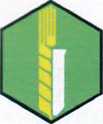 Tato veřejná zakázka malého rozsahu je zadávána v souladu s ustanovením § 31 zákona č. 134/2016 Sb., o zadávání veřejných zakázek, postupem, na nějž se neaplikují ustanovení zákona, avšak za dodržení zásad vymezených v ustanovení § 6 zákona, v souladu s postupem stanoveným interní směrnicí zadavatele o zadávání veřejných zakázek.Zadavatel současně upozorňuje dodavatele na skutečnost, že zadávací dokumentace je souhrnem požadavků zadavatele a nikoliv souhrnem veškerých požadavků vyplývajících z obecně platných norem, na které zadávací dokumentace odkazuje, neboť jsou obecně známé. Dodavatel se tak musí při zpracování své nabídky vždy řídit nejen požadavky obsaženými v zadávací dokumentaci, ale též ustanoveními příslušných obecně závazných právních norem.OBSAH:Klasifikace předmětu veřejné zakázkyVymezení předmětu veřejné zakázkySpecifikace, technické podmínkyPoskytnutí zadávací dokumentacePožadavky na varianty nabídekTermíny plněníMísto plněníVysvětlení, změna nebo doplnění zadávací dokumentacePožadavky na způsob zpracování nabídkové cenyObchodní podmínkyStanovené obchodní a platební podmínkyJistotaZpůsob hodnocení nabídekPožadavky na prokázání kvalifikacePodmínky a požadavky na zpracování nabídkyObsah, závazná struktura nabídkyLhůta a místo pro podání nabídekZadávací lhůtaOstatní podmínky zadávacího řízeníPřílohy:Krycí list nabídkyVzory čestných prohlášeníTechnické specifikace a cenová nabídkaKompletní zadávací dokumentace včetně těchto zadávacích podmínek je umístěna na profilu zadavatele: https://zakazky.eagri.cz/profile_display_1067.htmlZadavatelem požadovanétechnické parametry a funkční vlastnosti systému*)Plnění parametrů dodavatelem (ANO/NE), upřesněníMODUL ATvorba nového softwarového systému evidence výsledků a výstupů, aktivit a projektů pro VÚRV, v.v.i.MODUL ATvorba nového softwarového systému evidence výsledků a výstupů, aktivit a projektů pro VÚRV, v.v.i.• Systém musí při správném používání umožňovat evidovat všechny typy výsledků výzkumu a vývoje a vykazování dat pro Rejstřík informací o výsledcích (RIV)ANO• Systém musí při správném používání umožňovat evidovat všechny typy projektů, které ústav zpracovává, jejich workflow, sledování jejich stavu a financováníANO• Součástí dodávky jsou veškeré licence, které jsou nezbytně nutné pro řádné plnění předmětu veřejné zakázky, cena těchto licencí musí být součástí ceny v položce „nabídková cena"ANO• Systém musí umožňovat evidenci a třídění, import a export pro:výsledky a výstupy (např. publikace, sborníky, patenty atd.), aktivity (přednášky) a výzkumné projekty.ANO• Systémy třídění musí být flexibilní a měnitelné podle požadavků RVVIa podle aktuálních vnitřních směrnic a řádů a pravidel VÚRV, v.v.i. ( např. Atestační pravidla). T.j. systém musí být schopen práce s různými a flexibilně měnitelnými kritérií evidence a třídění a bodového hodnocení. Podle těchto nároků musí umět vytvářet různé tiskové sestavy.ANO• Systém musí „umět pracovat" separátně s různými roky - tj. dlekritérií platných v minulých letech, tak pracovat s celým souborem dat podle kritériích daných v aktuálním roce.ANO• Systém musí umožňovat tisk různých sestav podle různých kritérií.Např. podle výsledků týmů nebo jednotlivců, podle dedikace na projekty, podle kategorií RIVV, atd. Separátním úkolem pro nový systém je tvorba sestav výsledků pro atestace, která mají odlišná kritéria než centrální systém evidence výsledků systém RVVI (zahrnují více dodatečných kritérií kateqorií výsledků).ANO• Systém musí umět rozlišit (u všech výsledků a výstupů) autory zVÚRV vvi (a jejich autorské podíly), autory z ČR (tj. autory spadající pod cellového národního systém RWI) a autory ze zahraničí (tj. autory ne-spadající pod národní systém RVVI). Separátně by měls systém umět pracovat s výsledky externích studentů z universit.ANO• Systém musí umět rozlišit publikace evidované ve WoS , SCOPUS aaktualizovat každý rok jejich Impakt faktor (WoS), a AIS index (WoS) a zařazení časopisu podle kvartilů WoS (AIS a kvartily WoS jsou dle nového požadavku rady vlády a metody M17+)ANO• Systém musí umět export dat (výsledků) podle požadavků a formátůdo RVVI.ANO• Systém musí zahrnovat různá přístupová práva na doplňování a kontrolu a schvalovaní (verifikace) vkládaných údajů. (t.j. knihovna, přímý nadřízený, atd. )ANO• Systém musí být dimenzován pro cca 350-400 zaměstnanců aexterních studentů a zahrnovat licenční oprávnění pro užívání nejméně 400 uživateliANO• Systém musí běžet a ukládat data na hardware v areálu zadavatele apod úplnou kontrolou zadavatele.ANOMODUL BJednorázová migrace dat do nového systému VÚRV, v.v.i.MODUL BJednorázová migrace dat do nového systému VÚRV, v.v.i.• Migrace dat z předchozí verze IS PAVANO• Migrace stávajících dat RVVIANOMODUL CRoční servis nového systému VÚRV, v.v.i.MODUL CRoční servis nového systému VÚRV, v.v.i.• Servis „na zavolání".ANO• Roční up-date softwarového systémuANOKód službyNázev službyD8x5Dostupnost 8x5 (8:00 - 16:00; Po-Pá) - viz kapitola II. Terminologie, odst. 2.6 této přílohyRD8HReakční doba 8 hodin pro Chyby s vysokou prioritouDOZB36HDoba odstranění Chyby/závady - blocker 36 hodinDOZC56HDoba odstranění Chyby/závady - critical 56 hodinRD24HReakční doba 24 hodin pro Chyby s nízkou prioritouDOZM240HDoba odstranění Chyby/závady - major 240 hodin (30 dnů)DOZT480HDoba odstranění Chyby/závady - minor a trivial v rámci další nasazované verzeAKTULHotfix aktualizaceOBDSLFOBD správa číselníků forem RIV a literárních foremJméno	apříjmeníOdpovědnostKontakt a způsob hlášení požadavkuHelpDesk, DODODODOJméno	apříjmeníOdpovědnostKontakt a způsob hlášení požadavkuKontaktní osobaTyp IncidentuPopisChybaNesprávné provádění nebo ztráta již existující funkcionality Produktu. Za správné se považuje pouze takové chování, které je v souladu s popisem uvedeným v Dokumentaci Produktu resp. takové, které je uvedeno ve Smlouvě o dílo jako závazný požadavek. Chybou není neznalost Objednatele a jeho uživatelů týkající se funkcionality popsané v Dokumentaci Produktu.Zhotovitel neodpovídá za Chyby způsobené třetí stranou s výjimkou třetích osob na straně Zhotovitele.Kategorie Chyby proRDPriorita Incidentu pro DOZPopisChyby s vysokou prioritouBlockerBlokuje práci (Produkt nelze spustit nebo nefunguje jeho klíčová funkcionalita - nelze úspěšně projít celým procesem). Chyba neumožňuje ani omezený provoz programových prostředků.Chyby s vysokou prioritouCriticalZnemožňuje informační podporu hlavních procesů Uživatele. Chyba znemožňuje běžný provoz, ale umožňuje provoz v omezené míře.Chyby snízkouprioritouMajorZnesnadňuje práci, lze však obejít za cenu přiměřených nároků na Uživatele poté, co Poskytovatel doporučí nebo aplikuje náhradní řešení.Chyby snízkouprioritouMinorZnepříjemňuje práci, lze snadno obejít.Chyby snízkouprioritouTrivialOstatní drobné vady kosmetického charakteru, např. přejmenování položek apod.